〈《老子》選〉學習單設計者：高雄市立新莊高中 陳俊坊壹．課前探索一、先秦哲學家的比較1.假想先秦諸子成立了對話群組，請依他們某日中午的對話判斷說話者各是何人？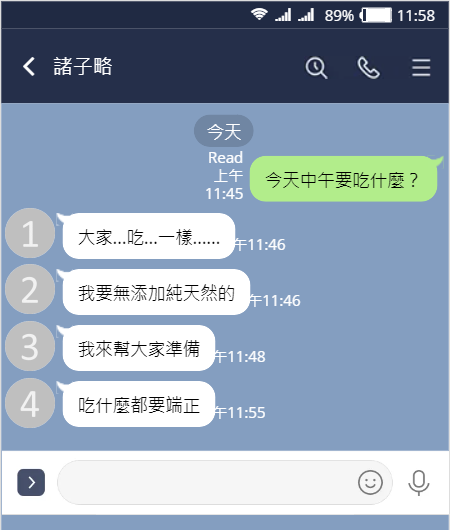 2.請試著完成下列表格二、文字謎宮：下列文字矩陣，共有5個出自《老子》成語，你能圈出幾個呢？貳．關於作者一、基本資料二、著作風格三、哲學思想參．課文深究一、天下皆知美之為美※請依據上文內容完成下列表格，並回答下列問題(1)老子認為事物都有「相對」的比較，下列哪些是「相對」而來？(多選)□美惡觀感  □善惡之分  □高低對比  □難易之分  □功成弗居(2)承上題，下列文句表達此一認知的請打「V」。(3) 下列何者是老子認為應有的「應對之道」？□訂定標準     □區分美醜     □無為不言     □隨遇而安二、五色令人目盲※請依據上文內容完成下列表格，並回答下列問題老子對感官慾望的獲取提出了：(多選)□「數大便是美」的感受   □「物極必反」的現象  □「量大則質變」的警告(2)老子認為去除事物的影響的方法為：□禁止畋獵     □反璞歸真     □捨近求遠     □克己復禮三、江海所以能為百谷王※請依據上文內容完成下列表格，並回答下列問題(1) 根據上文所述，「聖人處上而民不重」的「民不重」，意思是：□人民並不重視誰是聖人   □人民不感覺到有何負擔   □人民並不重視富貴名利(2)老子認為聖人取得百姓信任的原因是：□自處於上      □身先士卒      □謙遜退讓      □天下莫爭(3)根據上文所述，天下樂推聖人而不厭，是因為聖人：
□才智在眾人之上  □具備高尚的品德  □擁有極佳的口才  □不與任何人相爭四、小國寡民※請依據上文內完成下列表格，並回答下列問題 (1)本文提到「小國寡民」人民「至老死不相往來」的因素為何？□無法遠徙      □無舟輿可乘    □無甲兵自保     □生活簡單樸實 (2)老子認為理想的世界環境應該具有哪些要素？(多選) □簡樸生活      □與民爭利      □安居樂業       □善用物資 (3)下列文本，能呼應此理想世界的是：□〈醉翁亭記〉  □〈桃花源記〉  □〈項脊軒志〉   □〈虬髯客傳〉肆、延伸思考※下圖為某搜尋引擎的查詢記錄，若點選這三個檢索詞，則所搜尋出的文獻資料，最可能的交集對象是：（92指考）

□孔子、孟子　   ■老子、莊子　   □屈原、賈誼　   □韓愈、柳宗元伍、延伸閱讀一、下列選項敘述符合作者對於「無為」的詮釋的是：□爭取自身名利的作為    □萬物依照自然規則運作    □依照自己意念的驅動二、作者認為老子的核心思想是什麼？答案： 三、根據本文，作者認為老子的「無為」與「成功」的關係為何？（字數300字）答案：編號人物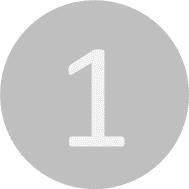 ．．老子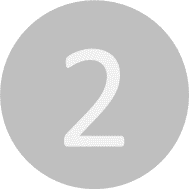 ．．孔子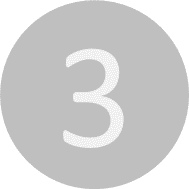 ．．墨子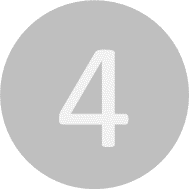 ．．韓非書名別稱主要思想文章特色【  老子  】道德經「道」為核心，自然無為。充滿智慧且文采優美，內容【  五千  】餘言【  莊子  】南華經強調逍遙、忘我，追求個人絕對的精神自由想像玄妙，文筆靈活奔放，多用【  寓言  】【  論語  】以仁為核心。言仁則推己及人，言學則重下學上達 大多篇幅簡短，為以談話和問答為主的【  語錄體  】【  孟子  】推仁至義，人性本善，民貴君輕，尊王賤霸，重義輕利雄辯奔放，詞鋒犀利，氣勢磅礴。善用【  寓言  】、譬喻、排比【  荀子  】化性起偽、人性本惡，積善成德，尊君隆禮議論散文各篇都有明確的主題，以【 專題議論  】分析與論證【  韓非子 】集法術勢大成，君無為，法無不為結構嚴密，議論透闢，詞鋒犀利，並善於運用歷史寓言【  墨子  】兼愛、非攻、天志、明鬼、尚同、尚賢、節用、節葬、非樂、非命以【 專題議論  】立一家之言經大器晚成仁天網恢恢復功長命白歲無成地下酒泉中身久病涼醫生退勞苦工膏有無姓名李耳時代【 春秋 】中期字號字      【  聃          】道教稱號【  太上老君    】學派【  道  】家籍貫【  楚  】國苦縣職業【  周  】守藏室之史生平【 孔子 】曾向老子問【  禮  】騎青牛出函谷關，留下【 道德 】之意五千言而去【 孔子 】曾向老子問【  禮  】騎青牛出函谷關，留下【 道德 】之意五千言而去【 孔子 】曾向老子問【  禮  】騎青牛出函谷關，留下【 道德 】之意五千言而去著作《老子》，又稱【  道德經  】，共81章，依內容可分為上、下兩篇，上篇37章言「道」，下篇44章言「德」。四庫分類放在【　子　】部核心扣合【  道  】、【  德  】二字*「道」是思想的核心，它無形無象而永恆存在，是宇宙的本源和普遍規律。（形而上的、絕對的、永恆的）*「德」則是「道」反映在萬物和人身上的表現。（形而下的、相對的、變動的）主張順應【 自然 】，以清靜無為、清虛自守、恬淡【 寡欲 】，做到反璞歸真。結構宏偉而嚴密、充滿哲理言語詩化的文字語言，使用【 楚 】文字音韻，韻散結合的【　格言　】體。《史記．老子韓非列傳》：老子所貴【  道  】，虛無，因應變化於【  無為  】，故著書辭稱微妙難識。《史記．老子韓非列傳》：老子所貴【  道  】，虛無，因應變化於【  無為  】，故著書辭稱微妙難識。中心思想以【  道  】為本以【  德  】為用人性修養絕【  聖  】棄智謙下退讓政治理想清靜【  無  】為【  小  】國寡民下列哪些思想符合老子的理念？(多選)□功成不居   □見賢思齊    □虛懷若谷     □福禍相依    □逍遙無待下列哪些思想符合老子的理念？(多選)□功成不居   □見賢思齊    □虛懷若谷     □福禍相依    □逍遙無待下列哪些思想符合老子的理念？(多選)□功成不居   □見賢思齊    □虛懷若谷     □福禍相依    □逍遙無待天下皆知美之為美，斯惡已。皆知善之為善，斯不善已。故有無相生，難易相成，長短相較，高下相傾，音聲相和，前後相隨。是以聖人處無為之事，行不言之教。萬物作焉而不辭，生而不有，為而不恃，功成而弗居。夫唯弗居，是以不去。(第二章)【      】的概念形成因有美而有【   惡   】因有善而有【  不善  】因有美而有【   惡   】因有善而有【  不善  】1.【  相對  】的概念就會產生【  比較  】2.概念的形成是【  人為  】的因素【      】的概念推論有←→無 相生、難←→易 相成長←→短 相較、高←→下 相傾音←→聲 相和、前←→後 相隨有←→無 相生、難←→易 相成長←→短 相較、高←→下 相傾音←→聲 相和、前←→後 相隨1.【  相對  】的概念就會產生【  比較  】2.概念的形成是【  人為  】的因素【      】的應對作為處【  無為  】之事行【  不言  】之教處【  無為  】之事行【  不言  】之教【  聖人  】的作為就是跳脫【  比較  】，回歸【  自然  】，才能保持【  永恆  】【      】的應對結果萬物作而不辭    生而不有    為而不恃功成而弗居弗居而不去【  聖人  】的作為就是跳脫【  比較  】，回歸【  自然  】，才能保持【  永恆  】文句答案1.中人以上，可以語上也；中人以下，不可以語上也。（《論語•雍也》）2.舉世皆濁我獨清，眾人皆醉我獨醒。（屈原〈漁父〉）3.一死生為虛誕，齊彭殤為妄作。（王羲之〈蘭亭集序〉）4.自其異者視之，肝膽楚越也；自其同者視之，萬物皆一也。（《莊子》）V5.蓋將自其變者而觀之，則天地曾不能以一瞬；自其不變者而觀之，則物與我皆無盡也。（蘇軾〈赤壁賦〉）V五色令人目盲；五音令人耳聾；五味令人口爽；馳騁畋獵，令人心發狂；難得之貨，令人行妨；是以聖人為腹不為目，故去彼取此。(第十二章)現象享受色彩樂音味道玩樂奇貨過多的【  享受  】會產生無盡的【  慾望  】現象影響目盲耳聾口爽心狂行妨過多的【  享受  】會產生無盡的【  慾望  】應對原則滿足【  需求  】，不要【  享受  】滿足【  需求  】，不要【  享受  】滿足【  需求  】，不要【  享受  】滿足【  需求  】，不要【  享受  】滿足【  需求  】，不要【  享受  】去【  奢侈  】而求【  儉樸  】應對方法去彼取此去彼取此去彼取此去彼取此去彼取此去【  奢侈  】而求【  儉樸  】江海所以能為百谷王者，以其善下之，故能為百谷王。是以欲上民，必以言下之；欲先民，必以身後之。是以聖人處上而民不重，處前而民不害。是以天下樂推而不厭。以其不爭，故天下莫能與之爭。(第六十六章)例證現象江海容納百川江海容納百川江海因為處於【  下位  】才能容納更多例證原由處於最【  低  】處處於最【  低  】處江海因為處於【  下位  】才能容納更多聖人作為目的在民之【  上  】身【  先  】於民聖人不影響人民的【  作為  】，人民就不會覺得【  厭棄  】。聖人作為方法言辭【  謙下  】處事【  退讓  】聖人不影響人民的【  作為  】，人民就不會覺得【  厭棄  】。聖人作為結果人民不感【  負擔  】人民不覺【  損害  】聖人不影響人民的【  作為  】，人民就不會覺得【  厭棄  】。聖人作為結果百姓愛戴而不會【  厭煩  】百姓愛戴而不會【  厭煩  】聖人不影響人民的【  作為  】，人民就不會覺得【  厭棄  】。結論原由不與他人【  相爭  】不與他人【  相爭  】【  不爭  】就【  無敵  】。結論結果天下就無人可以【  爭奪  】天下就無人可以【  爭奪  】【  不爭  】就【  無敵  】。小國寡民，使有什伯之器而不用，使民重死而不遠徙。雖有舟輿，無所乘之；雖有甲兵，無所陳之；使民復結繩而用之。甘其食，美其服，安其居，樂其俗。鄰國相望，雞犬之聲相聞，民至老死不相往來。(第八十章)物質擁有器物重死舟輿甲兵擁有各種【  物質  】卻不輕易使用。物質不使用不用不遠徙不乘不陳擁有各種【  物質  】卻不輕易使用。生活方式民復【  結繩  】而用民復【  結繩  】而用民復【  結繩  】而用民復【  結繩  】而用回復【  簡單  】、【  樸實  】生活生活形態甘食、美服、安居、樂俗甘食、美服、安居、樂俗甘食、美服、安居、樂俗甘食、美服、安居、樂俗回復【  簡單  】、【  樸實  】生活相處國家鄰國相望、雞犬相聞鄰國相望、雞犬相聞鄰國相望、雞犬相聞鄰國相望、雞犬相聞國家之間、人民之間沒有【  利害  】關係相處人民民至老死不相往來民至老死不相往來民至老死不相往來民至老死不相往來國家之間、人民之間沒有【  利害  】關係老子談領導：「無為」，不是真的什麼都不做！「是以聖人居無為之事，行不言之教。萬物作而弗始，為而弗恃也，成功而弗居也。」一直默默地做事，並且一開始就把自己變得無名無形我們可以先順一下後面的語句。通行本是「萬物作焉而不辭」，意思是，道為萬物去運作，它不推辭。帛書乙本說「萬物作而弗始」，意思是，最開始的道是無名無形的，是為萬物運作的，你找不到它開始的時候。因為它一直在做，而且在最開始的時候，就把自己變得無名無形，隱身於背後，以「萬物作而弗始」。「為而弗恃也」意思是，道為萬物去運作，但是不恃以為功。比如，這個世界這麼好，鳥兒在鳴叫，花兒在綻放，樹木繁茂；秋天樹葉凋落，春天又開始發芽……你看萬物生養得這麼好，但是道不說這是自己的功勞，不恃以為功。什麼是道？不恃以為功，不居功自傲。然後老子說：「成功而弗居也。」通行本是「功成而弗居」，這兩個沒太大的區別。意思是，萬物已經長好了，已經繁茂了，但是道不恃以為功，不居功自傲。最後老子總結了兩句話：「夫唯弗居，是以弗去。」意思是，正因為它不居功自傲，而是放低自己，隱形於背後為大家去做事，結果大家反而離不開它。理順一下就是，天之道一直在做，而且是為這個世界做的，但是你找不到它的起點，因為它無名無形，它「不恃以為功」，隱身於背後，也不居功自傲。所以天之道的特點是對萬物去做，對自己無為。無為不是不作為，而是忘掉形名之分去「為」老子的核心思想是什麼？是仿效天之道來推演聖人之道，即領導者的法則。領導者的無為到底是什麼概念，這是我講《道德經》的核心。領導者的無為是什麼都不做嗎？天之道分明為萬物去運作，去推動運行。你說道做沒做？道一直在做，而且是為萬物做。那它對自己怎麼樣呢？對它自己則是無為的，不爭取任何名譽、地位等。所以無為是對自己的。我們透過這種推演可以了解，無為是不要為爭取自己的名譽、地位、金錢、欲望等去刻意作為，要放下自己的欲望，盡量不要為自己去撈取名利，忘掉形名之分。但是對眾生要怎麼樣？要「有為」，這才是無為的真正涵義。很多注解《道德經》的人把無為解釋成了什麼都不做，還有的解釋成不妄為。什麼是不妄為？妄的邊界在哪？我們也搞不清楚。所以，我說這都是不完整的。另外，歷朝歷代把無為都給講偏了。這麼一個可愛的、熱愛老百姓的、積極有作為的人，卻被解釋成了一個消極避世的人，我覺得這對老子來說是不公平的。天之道只制訂規則，然後萬物按照規則去運作，它不去過分干預，只是按規則去運行。這叫什麼？「不言之教」。老子主張領導者在管理的時候，要盡量跳脫出來，不要受自己意念的驅動，而是制訂規則讓你管理的系統自己運行。選自羅大倫《人生有點難，老子幫你變簡單》